交通聚变，未来已来——2018机场+高铁站+TOD创新发展论坛暨广东省工程勘察设计行业协会建筑专业委员会成立仪式指导机构：广东省住房与城乡建设厅主办机构：广东省工程勘察设计行业协会、广东省建筑设计研究院承办机构：《建筑技艺》杂志社（AT）时间：2018年11月22日周四全天（论坛早8:30开始，7:30-8:30会场门口报到）地点：广东大厦国际会议厅（广州市东风中路309号）一、论坛背景改革开放40年来，中国城市化发展迅猛，城市数量及城镇常住人口大幅增加，紧凑的城市形态和极高的人口密度对公共交通系统及转换空间的综合要求越来越高。当代交通建筑除了承担交通功能外，逐渐融合了更多城市的服务功能，演变为“交通为前提，换乘为基础，体验为核心”。城市的转型最终需要创造未来发展的新引擎，完善公共空间与文化服务体系，激发城市的活力，实现可持续的城市综合开发，城市的交通综合设施将在未来扮演越来越重要的角色。这就对机场、高铁站、基于TOD的轨道交通综合开发等提出了更高的要求，城市管理者、设计者正在做出怎样的应对，成为本次论坛讨论的核心内容。本论坛将邀请国内及国际大型设计机构的知名建筑师演讲，分享案例包括广州白云机场T2航站楼、港珠澳大桥珠海通关口岸、北京新机场航站楼、新加坡樟宜机场T4航站楼、法国洛里昂火车站、伦敦国王十字火车站重建、武汉站、佛山西站、杭州东/西站、深圳前海地下综合交通枢纽及上盖物业、广州中信泰富/凯达尔枢纽国际广场、重庆沙坪坝龙湖光年、佛山地铁二号线、广州地铁第三期、广佛东环城际等热点项目。论坛同时作为广东省工程勘察设计行业协会“建筑春天”系列活动之一，同期举行“广东省工程勘察设计行业协会建筑专业委员会”成立仪式，以期进一步倡导同行业建筑师们携手同心，共担新时代责任和使命，为美好生活繁荣建筑创作。二、日程安排演讲嘉宾简介陈  雄广东省建筑设计研究院副院长、总建筑师，全国工程勘察设计大师，教授级高级工程师。主持和参与了多项大型工程项目的设计，尤其在大型复杂公共建筑如机场航站楼、体育场馆设计方面实践丰富，多次在国际和国内竞赛原创中标。代表作品：白云国际机场T1和T2航站楼、广州亚运馆（广州亚运城综合体育馆）、深圳机场卫星厅、潮汕机场航站楼、湛江机场航站楼、广州花都东风体育馆、惠州市金山湖游泳跳水馆、肇庆新区体育中心等。郭建祥华建集团华东建筑设计研究总院副院长、总建筑师。代表作品：浦东机场T2 航站楼、虹桥综合交通枢纽、龙阳路磁悬浮车站、南京禄口国际机场二期工程、虹桥机场T1 航站楼改造项目、港珠澳大桥珠海通关口岸、浦东国际机场卫星楼、乌鲁木齐国际机场改扩建工程等吴  蔚德国gmp 建筑师事务所中国区合伙人、首席代表，瑞士苏黎世联邦高等理工学院Diplom 建筑师，瑞士工程师建筑师协会会员。德国gmp 建筑师事务所成立于1965 年，是德国最大的事务所，设计建成了430 多个项目，包括机场、车站、会展、体育场、剧院、博物馆、总部办公、产业园区、超高层等各类项目。主要作品：柏林泰戈尔机场、柏林中央火车站、汉诺威会展中心8/9 号厅、中国国家博物馆改扩建、深圳宝安体育场、青岛大剧院、深圳会展中心、天津西站等。目前正在设计深圳前海地下综合交通枢纽及上盖物业、杭州南站、北京丰台站等。盛  晖中铁第四勘察设计院集团有限公司副总建筑师、教授级高级工程师、国家一级注册建筑师。长期从事铁路客站设计和综合交通枢纽站城一体规划研究，主持和参与了我国大量重要的铁路客站设计。代表作品：武汉站、广州南站、南京南站、苏州站、武昌站、深圳北站、昆明南站等。主持的科研项目“桥建合一功能可视化立体疏解铁路车站设计建造技术”荣获2014 年国家科技进步奖二等奖。作为主要编写人参与《铁路旅客车站设计指南》编著。主编著作武广高铁设计丛书《站房工程》。李春舫中南建筑设计院股份有限公司总建筑师，享受国务院政府特殊津贴专家。长期致力于交通建筑、文化建筑和展览展示建筑等方面的设计实践及研究，主张“传统与现代相结合、理性与浪漫相融合、形式与功能相和谐”的设计观。代表作品：太原南站、杭州东站、郑州东站、长沙南站、无锡博物院、武汉国际会展中心、中国动漫博物馆等。沈中伟西南交通大学建筑与设计学院党委书记（原院长）、教授、博士生导师，中国建筑学会地下空间学术委员会理事长，享受国务院政府特殊津贴专家。研究与设计主要集中于交通建筑与地下空间规划与设计、高速铁路工程景观、城际铁路与城乡规划等领域。主持国家自然科学基金《城市交通综合体空间绩效评价研究》《城市交通综合体安全评价体系研究》《城市交通综合体地下空间绿色建筑设计方法研究》3项，及多项纵向课题及部分横向课题的研究，主持完成了丽江火车站、峨眉山交通综合枢纽等工程项目以及成都东站、成都北站等一系列项目的方案设计。王晓群北京市建筑设计研究院有限公司副总建筑师，机场建筑研究中心主任。长期从事大型复杂公共建筑和机场航站楼方面的设计研究，主持和参与多项大型工程项目设计，2004 年参与首都国际机场T3 航站楼的设计工作。出版著作《昆明长水机场工程建设创新集》，作为主要编写人撰写第三版《建筑设计资料集》机场部分。代表作品：首都国际机场T3 航站楼和交通中心、昆明长水国际机场及交通中心、桂林两江机场T2航站楼、长春龙嘉机场T2 航站楼，目前负责北京新机场航站楼和交通中心及综合楼设计。姜兴兴法国AREP 设计集团中国公司总经理。长期研究复杂交通空间组织，特别是大型综合交通枢纽的空间关系组织处理、项目功能策划及管理和项目经济整体平衡处理。代表作品：2022 年北京冬奥会京张铁路清河站，北京城市副中心综合交通枢纽整体设计，北京至雄安新区城际铁路雄安站，北京环球影城综合交通枢纽、上海金桥车辆段上盖物业综合开发，杭州七堡地铁上盖物业综合开发，武汉长江新城起步区城市设计，成都锦城广场 P+R 停车场及地下空间综合开发项目，成都西部博览城交通枢纽，深圳前海湾车辆段上盖物业综合开发。王  腾西南交通大学（上海）TOD 研究中心副主任，拓道建筑规划设计（上海）有限公司总经理；同济大学- 柏林工业大学联合培养博士，国家一级注册建筑师。负责、参与多个复杂的规划设计工作：呼和浩特市轨道交通项目1、2 号线全线暨重点站综合开发一体化研究、上海申通“城市更新”政策分析与应用研究、上海轨道交通18 号线航头车辆段上盖物业开发研究、河北廊涿城际及白沟支线轨道交通TOD 研究、郑州土地利用与公共交通协调发展（TOD）专项规划研究、天津滨海新区Z4 线TOD 研究、京沪高铁桥下土地保护性开发、厦门轨道交通1 号线重点站物业开发方案与财务评估等。陈敏扬奥雅纳工程咨询（上海）有限公司副董事、规划总监。长期从事国内外TOD 规划工程一体化研究， 担任多个相关项目的主创和负责人，包括港铁MTR 委托在国内的规划与前期策划项目。代表作品：北京城市副中心城市设计、北京2022 年冬奥会张家口冰雪小镇城市设计、苏州高铁新城城市设计、广州轨道交通7 号线延线顺德区TOD 规划研究、北京大兴线南延线TOD 规划研究、佛山二/ 三号线TOD 规划研究、广佛环线TOD 规划研究等。洪于亮中国建筑设计研究院有限公司交通规划研究中心主任。专注于大型高铁、机场、商业综合体、大型活动场馆等复杂公共建筑的交通规划研究和咨询工作，目前担任厦门新机场、北京丰台火车站、北京副中心站、北京清河站、北京星火站、2022 年冬奥会延庆高山滑雪和雪车雪橇赛区等的交通咨询项目技术负责人，对复杂公共建筑周边和内部的车流、人流交通系统构建、交通功能组织、交通配套设施设计有较深的研究。马骕骦株式会社日建设计建筑师。毕业于东京大学建筑学DFL 研究室，自2015 年起加入日建设计，与丁炳均主管共同参与负责中国TOD 项目的设计。代表作品：重庆龙湖沙坪坝高铁上盖龙湖光年、广州凯达尔枢纽国际广场、东京奥林匹克有明体操馆、西安万科金域华府办公楼等。Haruo Kawasaki 川崎晴郎欧博迈亚中国区设计总监，德国拜仁州建筑师协会注册建筑师。早年就读于日本Kobe 大学建筑学系，后赴德国慕尼黑工业大学攻读建筑学硕士学位；1995 年正式加入欧博迈亚，在城市规划及建筑设计领域拥有超过40 年的丰富经验。在地下空间及TOD 项目的代表作品：广州市珠江新城核心区市政交通规划、地面景观规划，福州火车南站站前东、西广场及配套项目和周边用地修建性详细规划及单体建筑方案设计，长沙高铁西城片区城市设计方案深化等已建和在建的落地项目。朱业佳Benoy 贝诺高级副总监。毕业于英国诺丁汉大学，英国皇家注册建筑师、城市设计师。对各种类型商业的设计（大型TOD 综合体、街区式商业、社区商业等）、总体规划以及建筑对公共领域的生态影响等有独到的见解，主张商业设计当及时应对城市发展不同阶段对空间使用的需求。代表作品：陆家嘴御桥科创园、南京中冶和记洋行改造、北京丽泽商务区首创中心、成都绿地航校商业综合体、武汉绿地光谷中心、武汉亘星国际。黄敏恩广东省建筑设计研究院TOD 中心首席顾问，教授级高工，注册规划师，广州市发改委轨道综合开发首席顾问。主持了广州地铁第三期和广佛东环城际的TOD 一体化设计工作，专注城市规划20 年，致力于上位规划和建设实施的衔接，多次获得省部级奖，参编住建部《轨道沿线城市设计导则》和广州市《轨道综合开发实施细则》，是站城协同立体都市的倡导者和践行者。Jason Hutchings英国阿特金斯ATKINS 高级设计总监，英国、香港两地注册建筑师，香港建筑师协会会员，英国皇家建筑师协会会员。在交通设施建筑设计方面拥有超过 30 年的经验，他带领团队完成了多个国家和地区的交通设施和TOD 项目。代表作品：香港地铁金钟站设计、港铁中环站及上盖香港置地约克公爵大厦和东方文华酒店、港铁多个站点设计、多哈地铁GOLD 线、马来西亚亚洲航空城、新加坡裕廊线、广州凯达尔广场、以及在新加坡及澳门完成的数个度假和博彩项目。郭成林中国建筑学会主动式建筑学术委员会副理事长、威卢克斯（中国）有限公司设计总监。主持起草、参编《CECS 123-2001 斜屋顶下可居住空间技术规程》、《JGJ113-2003建筑玻璃应用技术规程》等多项国家标注行业标注的工作。致力于绿色建筑、可持续建筑等相关问题的研究与推广。与国际主动式建筑联盟合作，受国际主动式建筑联盟的委托，在中国进行主动式建筑的研究推广设计和实践工作。三、会议招商本次会议提供会议协办、展位等宣传形式，欢迎业内优秀企业积极参与，具体可来电垂询：18701529806。四、参会费用与报名方式费用：代表缴纳1200元会议费，享受22日听课、会议资料、会议当日中餐、茶歇等。报名：请登陆《建筑技艺》官网首页（www.atd.com.cn）右侧公告栏，下载填写会议回执表填写后发至：atbaoming @qq.com，会务组将在3个工作日内回复是否报名成功，如未收到回复请及时与会务组联系。须提前缴纳会议费以保证参会名额。付款信息如下：户名：亚太建设科技信息研究院有限公司；开户银行：招商银行北京东三环支行；账号：110908001310606；汇款用途：交通论坛+参会人员姓名。特别提醒：请尽量采用银行汇款（柜台转款、网上银行和手机银行均可）形式，不推荐使用支付宝汇款（因支付宝系统原因会造成汇款信息不全，不能及时进账并开具发票）五、酒店住宿会务组不负责订房事宜，请参会代表自行尽早预定：广东大厦（广州市东风中路309号），报“交通建筑论坛”可享受会议优惠价：468元/间/天（含早），订房电话：胡经理13640842440。代表也可以通过携程网等自行订房或选择其他酒店。六、会务组联系方式《建筑技艺》杂志社刘晨：010-57368780，13051332575（报名咨询）刘笑楠：010-57368773，13810118673（会议咨询）杨琳：010-57368779，18701529806（招商咨询）报名邮箱：ATbaoming@qq.com网址：www.atd.com.cn附件：报名回执表注：邮件主题请命名为：广州交通论坛报名回执-参会代表姓名。注：《建筑技艺》杂志创刊于1994年，海内外公开发行。由中国建设科技集团股份有限公司主办，崔愷院士任编委会主任。现有微信粉丝31万+，关注“《建筑技艺》杂志”公众号现场可领取精美小礼品一份。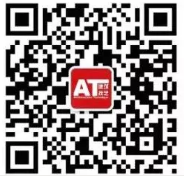 开幕式开幕式开幕式开幕式广东省工程勘察设计行业协会建筑专业委员会成立仪式广东省工程勘察设计行业协会建筑专业委员会成立仪式广东省工程勘察设计行业协会建筑专业委员会成立仪式广东省工程勘察设计行业协会建筑专业委员会成立仪式广东省建筑设计研究院服务新白云国际机场20年纪念广东省建筑设计研究院服务新白云国际机场20年纪念广东省建筑设计研究院服务新白云国际机场20年纪念广东省建筑设计研究院服务新白云国际机场20年纪念8:30-9:00主持人：江  刚，广东省建筑设计研究院执行总建筑师嘉  宾：蔡  瀛，广东省住房与城乡建设厅副厅长陈  轸，中国勘察设计协会建筑设计分会秘书长陈  星，广东省工程勘察设计行业协会会长曾宪川，广东省建筑设计研究院党委书记陈  雄，广东省建筑设计研究院副院长、总建筑师，全国工程勘察设计大师，广东省工程勘察设计行业协会建筑专业委员会主任周  文，广东省建筑设计研究院副总建筑师，广东省工程勘察设计行业协会建筑专业委员会秘书长主持人：江  刚，广东省建筑设计研究院执行总建筑师嘉  宾：蔡  瀛，广东省住房与城乡建设厅副厅长陈  轸，中国勘察设计协会建筑设计分会秘书长陈  星，广东省工程勘察设计行业协会会长曾宪川，广东省建筑设计研究院党委书记陈  雄，广东省建筑设计研究院副院长、总建筑师，全国工程勘察设计大师，广东省工程勘察设计行业协会建筑专业委员会主任周  文，广东省建筑设计研究院副总建筑师，广东省工程勘察设计行业协会建筑专业委员会秘书长主持人：江  刚，广东省建筑设计研究院执行总建筑师嘉  宾：蔡  瀛，广东省住房与城乡建设厅副厅长陈  轸，中国勘察设计协会建筑设计分会秘书长陈  星，广东省工程勘察设计行业协会会长曾宪川，广东省建筑设计研究院党委书记陈  雄，广东省建筑设计研究院副院长、总建筑师，全国工程勘察设计大师，广东省工程勘察设计行业协会建筑专业委员会主任周  文，广东省建筑设计研究院副总建筑师，广东省工程勘察设计行业协会建筑专业委员会秘书长上半场报告（主持人：孙一民 华南理工大学建筑学院院长）上半场报告（主持人：孙一民 华南理工大学建筑学院院长）上半场报告（主持人：孙一民 华南理工大学建筑学院院长）上半场报告（主持人：孙一民 华南理工大学建筑学院院长）时间姓名单位、职务报告题目9:00-9:25陈雄广东省建筑设计研究院副院长、总建筑师，全国工程勘察设计大师超大型航站楼设计实践与思考——广州白云国际机场T2 航站楼设计9:25-9:50郭建祥华建集团华东建筑设计研究总院副院长、总建筑师综合交通枢纽设计的六个维度与港珠澳大桥人工岛口岸工程的设计实践9:50-10:15盛  晖中铁第四勘察设计院集团有限公司副总建筑师中国第四代铁路客站设计探索和实践10:35-10:45茶歇茶歇茶歇下半场报告（主持人：傅绍辉 中国航空规划设计研究总院有限公司首席总建筑师）下半场报告（主持人：傅绍辉 中国航空规划设计研究总院有限公司首席总建筑师）下半场报告（主持人：傅绍辉 中国航空规划设计研究总院有限公司首席总建筑师）下半场报告（主持人：傅绍辉 中国航空规划设计研究总院有限公司首席总建筑师）10:25-10:50吴  蔚德国gmp 建筑师事务所中国区合伙人、首席代表从柏林到深圳——地下交通枢纽与城市空间关系的延续和变迁10:50-11:15王晓群北京市建筑设计研究院有限公司副总建筑师，机场建筑研究中心主任北京新机场航站楼设计11:15-11:40李春舫中南建筑设计院股份有限公司总建筑师站与城——以太原站扩建、杭州东站、 杭州西站设计为例11:40-12:05沈中伟西南交通大学建筑与设计学院党委书记、教授共享候乘的现代轨道综合体12:00-13:30午休午休午休上半场报告（主持人：任炳文 中国建筑东北设计研究院有限公司副总经理、总建筑师）上半场报告（主持人：任炳文 中国建筑东北设计研究院有限公司副总经理、总建筑师）上半场报告（主持人：任炳文 中国建筑东北设计研究院有限公司副总经理、总建筑师）上半场报告（主持人：任炳文 中国建筑东北设计研究院有限公司副总经理、总建筑师）13:30-13:55姜兴兴法国AREP设计集团中国公司总经理新一代铁路交通枢纽城市一体化设计实践及探索13:55-14:20王  腾西南交通大学（上海）TOD 研究中心副主任， 拓道建筑规划设计（上海）有限公司总经理大陆TOD 发展模式实施推进探索14:20-14:45陈敏扬奥雅纳工程咨询（上海）有限公司副董事、规划总监TOD 规划工程一体化实践经验14:45-15:10洪于亮中国建筑设计研究院有限公司交通规划研究中心主任见微知著——交通微观仿真技术在大型复杂公建中的应用与实践15:10-15:30郭成林中国建筑学会主动式建筑学术委员会副理事长、威卢克斯（中国）有限公司设计总监机场航站楼的防渗漏自然采光自然通风和自然排烟15:30-15:40茶歇茶歇茶歇下半场报告（主持人：潘 勇 广东省建筑设计研究院副总建筑师，机场院·ADG 建筑创作工作室总建筑师）下半场报告（主持人：潘 勇 广东省建筑设计研究院副总建筑师，机场院·ADG 建筑创作工作室总建筑师）下半场报告（主持人：潘 勇 广东省建筑设计研究院副总建筑师，机场院·ADG 建筑创作工作室总建筑师）下半场报告（主持人：潘 勇 广东省建筑设计研究院副总建筑师，机场院·ADG 建筑创作工作室总建筑师）15:40-16:05朱业佳Benoy贝诺高级副总监机场空间营造的新思路设计——以新加坡樟宜机场T4 航站楼为例16:05-16:30马骕骦株式会社日建设计建筑师车站核：让阳光照进交通之路——以广州凯达尔枢纽国际广场和重庆沙坪坝龙湖光年为例16:30-17:05HaruoKawasaki川崎晴郎欧博迈亚中国区设计总监地下空间开发与TOD 的实践经验——以广州珠江新城地下空间开发为例17:05-17:30黄敏恩广东省建筑设计研究院TOD 中心首席顾问TOD 视野下的站城协同立体都市17:30-18:05Jason Hutchings英国阿特金斯ATKINS 高级设计总监打造可持续发展TOD，构建面向未来的城市——以英国伯明翰New Street 站改造为例特 别 提 醒（1）关于发票事宜：请在填写回执表前跟本单位财务部门了解清楚是否需要开具增值税专用发票，如果需要，请您提供准确的增值税专用发票信息，包括：发票抬头（即名称）、税号、地址、电话、开户银行、账号；如您未提供增值税专用发票信息，则默认开具增值税普通发票，开具后一律不能更改退换！！！ （2）请尽量采用银行汇款（柜台转款、网上银行和手机银行均可）形式，不推荐使用支付宝汇款（因系统原因，支付宝汇款会造成汇款信息不全，不能及时进账和开具发票）。附：2018机场+高铁站+TOD 论坛（填写完整后发送到：ATbaoming@qq.com）附：2018机场+高铁站+TOD 论坛（填写完整后发送到：ATbaoming@qq.com）附：2018机场+高铁站+TOD 论坛（填写完整后发送到：ATbaoming@qq.com）附：2018机场+高铁站+TOD 论坛（填写完整后发送到：ATbaoming@qq.com）附：2018机场+高铁站+TOD 论坛（填写完整后发送到：ATbaoming@qq.com）附：2018机场+高铁站+TOD 论坛（填写完整后发送到：ATbaoming@qq.com）附：2018机场+高铁站+TOD 论坛（填写完整后发送到：ATbaoming@qq.com）参会代表姓名单位单位职务或职称手机手机邮箱汇款信息汇款信息汇出方式（银行、支付宝、微信）汇出方式（银行、支付宝、微信）汇出方式（银行、支付宝、微信）汇款信息汇款信息汇出时间（格式：年/月/日）汇出时间（格式：年/月/日）汇出时间（格式：年/月/日）汇款信息汇款信息汇款单位（以个人名义汇款请注明汇款人）汇款单位（以个人名义汇款请注明汇款人）汇款单位（以个人名义汇款请注明汇款人）汇款信息汇款信息汇款金额（元）汇款金额（元）汇款金额（元）发票信息发票信息发票张数（无特殊要求按总金额开一张）发票张数（无特殊要求按总金额开一张）发票张数（无特殊要求按总金额开一张）发票信息发票信息发票抬头（务必准确）发票抬头（务必准确）发票抬头（务必准确）发票信息发票信息发票税号发票税号发票税号发票信息发票信息发票内容发票内容发票内容会议费会议费发票接收人信息发票接收人信息姓名姓名姓名发票接收人信息发票接收人信息地址（务必详细，以免丢失）地址（务必详细，以免丢失）地址（务必详细，以免丢失）发票接收人信息发票接收人信息手机手机手机如需开增值税专用发票，需详细填写右侧相关信息；如未填写右侧空白栏则默认为只需开具增值税普通发票，且开具后不予更换！！！如需开增值税专用发票，需详细填写右侧相关信息；如未填写右侧空白栏则默认为只需开具增值税普通发票，且开具后不予更换！！！发票抬头（即名称）发票抬头（即名称）发票抬头（即名称）如需开增值税专用发票，需详细填写右侧相关信息；如未填写右侧空白栏则默认为只需开具增值税普通发票，且开具后不予更换！！！如需开增值税专用发票，需详细填写右侧相关信息；如未填写右侧空白栏则默认为只需开具增值税普通发票，且开具后不予更换！！！税号税号税号如需开增值税专用发票，需详细填写右侧相关信息；如未填写右侧空白栏则默认为只需开具增值税普通发票，且开具后不予更换！！！如需开增值税专用发票，需详细填写右侧相关信息；如未填写右侧空白栏则默认为只需开具增值税普通发票，且开具后不予更换！！！地址地址地址如需开增值税专用发票，需详细填写右侧相关信息；如未填写右侧空白栏则默认为只需开具增值税普通发票，且开具后不予更换！！！如需开增值税专用发票，需详细填写右侧相关信息；如未填写右侧空白栏则默认为只需开具增值税普通发票，且开具后不予更换！！！电话电话电话如需开增值税专用发票，需详细填写右侧相关信息；如未填写右侧空白栏则默认为只需开具增值税普通发票，且开具后不予更换！！！如需开增值税专用发票，需详细填写右侧相关信息；如未填写右侧空白栏则默认为只需开具增值税普通发票，且开具后不予更换！！！开户银行开户银行开户银行如需开增值税专用发票，需详细填写右侧相关信息；如未填写右侧空白栏则默认为只需开具增值税普通发票，且开具后不予更换！！！如需开增值税专用发票，需详细填写右侧相关信息；如未填写右侧空白栏则默认为只需开具增值税普通发票，且开具后不予更换！！！账号账号账号